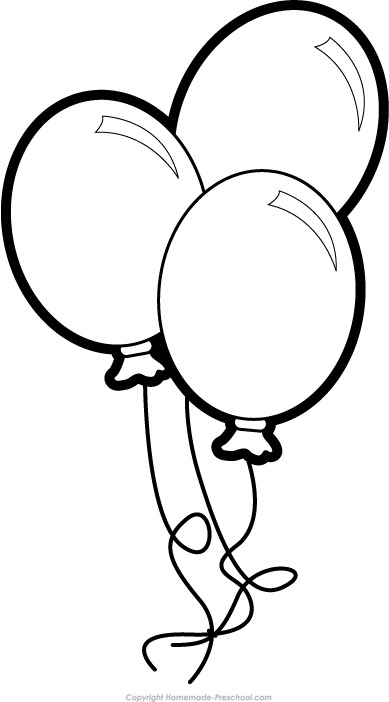 ♥ MRS. ___________’S BIRTHDAY ♥Dear Parents,_______________________’s birthday is on ____________________.  She does so much for our kids, I’d love to make it a special one for her! Please have your child bring in a small token that day, such as a handmade card, a flower from your garden (daisies are her favorite!), a drawing … something small but meaningful.  I’m including her ‘teacher favorites’ list on the back of this letter in case you would like to do something extra.If you have any questions, please call me at ______________________.Sincerely,Your Room Parent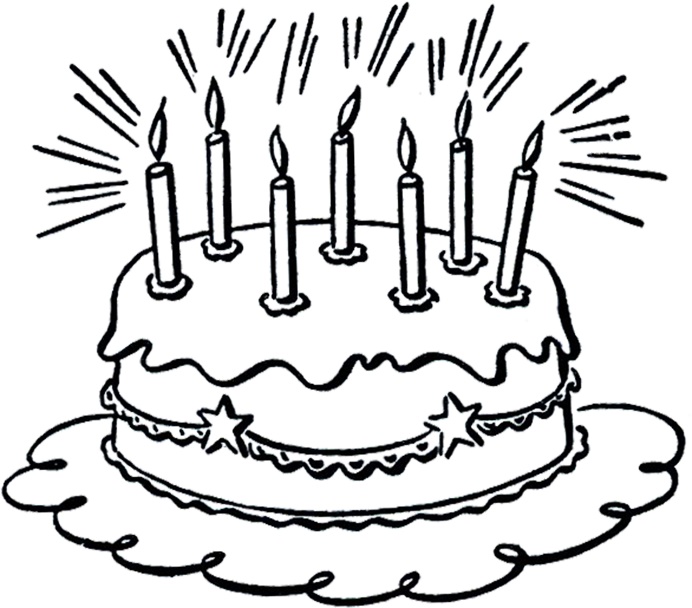 